2021-2022 годПримерное десятидневное меню  по МБОУ «СОШ№1пгт.Кировский» Возрастная категория: 12-17 лет (родительская плата № 2)..«УТВЕРЖДАЮ»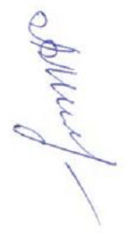 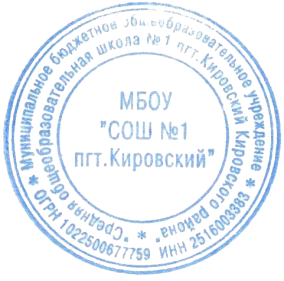 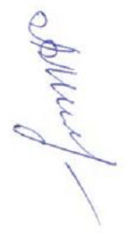 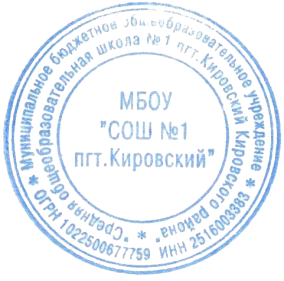 Директор МБОУ СОШ№1 пгт.Кировский______________Л.А.МилюкНаименование блюдНаименование блюдХимический составХимический составХимический составХимический составКалорийностьВитамины (мг)Витамины (мг)Витамины (мг)Витамины (мг)Минеральные вещества(мг)Минеральные вещества(мг)Минеральные вещества(мг)Минеральные вещества(мг)Минеральные вещества(мг)Минеральные вещества(мг)выходвыходбелкижирыУглеводыВ1САЕЕЕСаРMgFe1деньЗАВТ РАККаша рисовая молочнаяс маслом сливочным Чай с сахаромХлеб пшеничныйБатон с маслом слив и сыром200/101/2001/5010/15/30200/101/2001/5010/15/305,261,204,055,6917,060,400,5013,2746,4718,024,4015,39306,079,60121,0204,82000,070,180000100000000000000000000000000000000000000000000000000000514953522,822082415800Каша рисовая молочнаяс маслом сливочным Чай с сахаромХлеб пшеничныйБатон с маслом слив и сыромВсего:756,56ОБЕДСуп гороховый с говядинойПлов с мясом птицы Огурец соленый.Чай с сахаром Хлеб пшеничный1/2501/2301/601/2001/1001/2501/2301/601/2001/1006,5018,860,481,208,104,7514,720,060,401,09,2527,1410,218,048,80102,50312,806,6079,60242,0Всего:743,5000,170010003,02,150000001,16000000001,66000000001,66000000001,66000000265200495354636400824158279600440471,63,5800823,9ВСЕГО ЗА ДЕНЬ1500,062деньЗАВТРАККолбаса отварная с соусомГречка отварная Помидор свежий Чай с сахаром Хлеб пшеничный Пряник100/501/2001/1001/2001/501/60100/501/2001/1001/2001/501/6013,306,01,101,24,053,7824,106,800,200,400,504,503,5529,203,7018,024,4027,84285,0202,020,079,60121,0166,14Всего:873,740030000,070,1800003,590010000,04000,0300000000000,1300000000000,13000000002026,6144953544,562026,6144953544,560058,7268241580,081918,500440477,35310,670,9823,90,61ОБЕДСуп с рыбный (консервы)1/2501/2506,5012,406,801,208,105,01,4010,00,401,07,754,4038,018,048,8099,0000,110,170,070,182,4000,510,030000000,420,130000000,420,13000058580033878241582609Рыба тушенная с соусом100/50100/506,5012,406,801,208,105,01,4010,00,401,07,754,4038,018,048,8078,30000,110,170,070,181,65000,510,030000000,420,130000000,420,13000046,846,80033878241581,830,93Рожки отварные1/2001/2006,5012,406,801,208,105,01,4010,00,401,07,754,4038,018,048,80270,0000,110,170,070,183,59000,510,030000000,420,130000000,420,1300001818003387824158161,2Чай с сахаром1/2001/2006,5012,406,801,208,105,01,4010,00,401,07,754,4038,018,048,8079,60000,110,170,070,1810000,510,030000000,420,130000000,420,13000049549500338782415844082Хлеб пшеничный1/1001/1006,5012,406,801,208,105,01,4010,00,401,07,754,4038,018,048,80242,0000,110,170,070,1800000,510,030000000,420,130000000,420,1300003535003387824158473,96,5012,406,801,208,105,01,4010,00,401,07,754,4038,018,048,80Всего:768,90000,110,170,070,18000,510,030000000,420,130000000,420,130000003387824158ВСЕГО ЗА ДЕНЬ1642,643ЗАВТКотлета мясная с соусом100/50100/5018,504,400,204,056,021,901,00,000,5015,202,0549,8020,8024,4037,90288,000000,010,180050001,0000,04000000000,720000000012,210000000012,2110100095111580,082829деньРАКРис отварной1/2001/20018,504,400,204,056,021,901,00,000,5015,202,0549,8020,8024,4037,90232,000000,010,180050001,0000,04000000000,720000000012,210000000012,2150500095111580,08281,3Компот из сухофруктов1/2001/20018,504,400,204,056,021,901,00,000,5015,202,0549,8020,8024,4037,9082,6000000,010,180050001,0000,04000000000,720000000012,210000000012,2112120095111580,0861,5Хлеб пшеничный1/501/5018,504,400,204,056,021,901,00,000,5015,202,0549,8020,8024,4037,90121,000000,010,180050001,0000,04000000000,720000000012,210000000012,2135350095111580,08473,9Вафли «яшкино»1/601/6018,504,400,204,056,021,901,00,000,5015,202,0549,8020,8024,4037,90430,000000,010,180050001,0000,04000000000,720000000012,210000000012,2144,5644,560095111580,087,350,6118,504,400,204,056,021,901,00,000,5015,202,0549,8020,8024,4037,90Всего:1153,6000000,010,180050001,0000,04000000000,720000000012,210000000012,210095111580,086ДЕНЬЗАВТРАККаша манная молочная с масломсливочнымБатон с маслом сливочным и сыром Чай с сахаромПеченье200/1010/15/301/2001/508,145,691,203,7516,5913,270,405,9035,4915,9318,037,45326,76204,8279,60208,500,07000,07001,3900100,040,0500000,720,17000012,200131,822,849544,500143,7008240,0830,326,34407,350,440,7820,61Всего: 819,68ОБЕДСуп гороховый с говядинойКолбаса отварная с соусом Рожки отварныеПомидор свежий Хлеб пшеничныйЧай с сахаром и лимоном1/250100/501/2001/1001/1001/2006,5013,306,801,108,100,404,7524,1010,00,201,00,209,253,5538,03,7048,8014,20102,50285,0270,020,0242,056,0000,180,090,12180,113,0003,5900005000000,0300000000000,13000000263626,62435944618658,775158846271818,517474521,6240,641,13,982,6Всего: 975,50ВСЕГО ЗА ДЕНЬ1795,187ДЕНЬЗАВТРАКСосиска отварная с соусомГречка отварная Помидор свежийЧай с сахаром и лимоном Хлеб пшеничный Пряник100/501/2001/1001/2001/1001/13511,06,01,100,408,103,7833,06,800,200,201,04,502,029,203,7014,2048,8027,84210,0202,020,056,0242,0166,1400300,120,110,180,08003,5900500000000,030000000,04000,130000000,721826,624943512,2114358,74584615844,5614358,7458461587,351,40,671,182,63,90,61Всего:896,14ОБЕДБорщ с говядиной из свежей капусты ссметанойПлов с курицей Огурец соленыйКомпот из сухофруктов Хлеб пшеничный250/51/2301/601/2001/1006,6318,860,480,208,104,5014,720,060,001,03,6527,141,0220,8048,8080,40312,806,6082,60242,00,030,17000,010,182,52,15,01,0000,241,160000001,531,06000000415200123544364001115820960064713,5001,53,9Всего:724,40ВСЕГО ЗА ДЕНЬ1620,548ДЕНЬЗАВТРАКПельмени мясные с маслом сливочнымЧай с сахаром и лимоном Хлеб пшеничный Печенье овсяное200/101/2001/501/5023,860,404,053,2533,060,200,507,2058,0814,2024,4035,90624,8056,0121,0218,50000,110,180,08005000000000000,040000000,7200943412,210084615844,5600452477,35000082,63,9Всего:1020,3